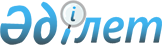 О некоторых вопросах акционерного общества "Национальный информационный холдинг "Арна Медиа"Постановление Правительства Республики Казахстан от 5 мая 2010 года № 378

      Правительство Республики Казахстан ПОСТАНОВЛЯЕТ:



      1. Комитету государственного имущества и приватизации Министерства финансов Республики Казахстан (далее - Комитет) передать Министерству связи и информации Республики Казахстан права владения и пользования государственным пакетом акций акционерного общества "Национальный информационный холдинг "Арна Медиа" (далее - холдинг).



      2. Ликвидировать холдинг.



      3. Министерству связи и информации Республики Казахстан совместно с Комитетом в установленном законодательством порядке принять меры, вытекающие из пункта 2 настоящего постановления.



      4. Комитету в установленном законодательством порядке передать Министерству связи и информации Республики Казахстан права владения и пользования пакетами акций (доли участия) дочерних юридических лиц холдинга после их передачи ликвидационной комиссией.



      5. Признать утратившими силу:



      1) подпункт 1) пункта 1 постановления Правительства Республики Казахстан от 21 ноября 2008 года № 1080 "О создании специализированных советов по вопросам государственного корпоративного управления при Правительстве Республики Казахстан и о внесении изменений и дополнений в некоторые решения Правительства Республики Казахстан и признании утратившими силу некоторых решений Правительства Республики Казахстан" (САПП Республики Казахстан, 2008 г., № 44, ст. 500);



      2) постановление Правительства Республики Казахстан от 27 ноября 2008 года № 1091 "О составе совета директоров акционерного общества "Национальный информационный холдинг "Арна Медиа";



      3) пункт 4 изменений и дополнений, которые вносятся в некоторые решения Правительства Республики Казахстан, утвержденных постановлением Правительства Республики Казахстан от 14 июля 2009 года № 1068 "Отдельные вопросы составов советов директоров некоторых акционерных обществ".



      6. Настоящее постановление вводится в действие со дня подписания.      Премьер-Министр

      Республики Казахстан                       К. Масимов
					© 2012. РГП на ПХВ «Институт законодательства и правовой информации Республики Казахстан» Министерства юстиции Республики Казахстан
				